Dear Parent/CarerIn keeping with our commitment to provide students with outstanding careers guidance and tailored support when choosing their next step after school, we will now be using Unifrog; an award-winning, online careers platform.  All students in Years 10, 11  and 13 now have access to this excellent website; Years 9 and 12 will be creating their accounts  very soon.Unifrog brings into one place every undergraduate university course, apprenticeship, and college course in the UK, as well as other opportunities, such as School Leaver Programmes, MOOCs and every college at Oxford and Cambridge. This makes it easy for students to compare and choose the best university courses, apprenticeships or further education courses for them. They can also explore exciting opportunities further afield by looking at English taught undergraduate programmes available in Europe and the USA.Additionally, the platform helps students successfully apply for these opportunities by writing their personal statement, applications and CVs and guiding them through the process, allowing teachers to give live feedback.There is also a wealth of information about careers and careers  progression; including current labour market information.Students access the tool for the first time using a sign-up code which is unique to their form group. They then log in using their email address and password and they can do so from any computer, tablet or smartphone. We would encourage you to use the platform with your child so you can support them through the process of deciding their next step.  We have also set up a parent login so that you can use Unifrog as if you were a student yourself, allowing you to truly support your child. The form code you need is: buxtonparents and you can sign up here: www.unifrog.org/code.  I would encourage you to create an account and look at what it can offer. For more information, go to www.unifrog.org or contact me at school.Yours faithfully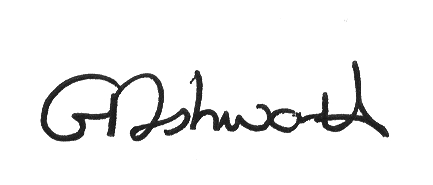 Mrs G AshworthAssistant Headteacher